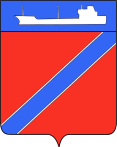 ПОСТАНОВЛЕНИЕАДМИНИСТРАЦИИ ТУАПСИНСКОГО ГОРОДСКОГО ПОСЕЛЕНИЯ               ТУАПСИНСКОГО РАЙОНА от  3 октября 2016г.                                                                             № 1505г. ТуапсеО продаже объектов муниципального имуществапосредством публичного предложенияВ соответствии с Гражданским кодексом Российской Федерации, Земельным кодексом Российской Федерации, Федеральными законами от 06 октября 2003 года № 131-ФЗ «Об общих принципах организации местного самоуправления в Российской Федерации», от  21 декабря 2001 года № 178-ФЗ «О приватизации государственного и муниципального имущества», решением  Совета  Туапсинского  городского поселения Туапсинского района от      03 сентября 2014 года  № 28.4 «Об утверждения положения «О порядке управления и распоряжения объектами муниципальной собственности Туапсинского городского поселения Туапсинского района», решением Совета Туапсинского городского поселения Туапсинского района от 30 октября 2015 года № 44.9 «Об утверждении Прогнозного плана (программы) приватизации муниципального имущества в 2016 году», п о с т а н о в л я ю:1. Поручить комиссии по приватизации муниципального имущества, проведению конкурсов или аукционов на право заключения договоров безвозмездного пользования, договоров доверительного управления имуществом, иных договоров, предусматривающих переход прав владения и (или) пользования в отношении муниципального имущества (далее – Комиссия) провести продажу объектов недвижимого имущества, находящихся в муниципальной собственности Туапсинского городского поселения Туапсинского района, посредством публичного предложения с использованием открытой формы подачи предложений о приобретении муниципального имущества согласно приложению №1 к настоящему постановлению.2. Установить начальную цену без учета налога на добавленную стоимость согласно приложению № 1.3. Установить величину снижения цены первоначального предложения (шаг понижения) в размере 10 процентов от начальной цены, указанной в приложении №1, по каждому лоту.   4. Установить величину повышения начальной Цены (шаг аукциона) в размере 5 процентов от начальной цены, указанной в приложении №1, по каждому лоту.5. Установить  минимальную цену предложения, по которой может быть продано муниципальное имущество, указанное в пункте 1 настоящего постановления (цена отсечения), в размере 50 процентов от стоимости, указанной в пункте 2 настоящего постановления.6. Установить общие положения проведения продажи муниципального имущества посредством публичного предложения согласно приложению № 2 к настоящему постановлению.7. Отделу имущественных и земельных отношений (М.А.Винтер):1)	разместить информационное сообщение о проведении продажи муниципального имущества посредством публичного предложения на официальном сайте Российской Федерации для размещения информации о проведении торгов и официальном сайте администрации Туапсинского городского поселения;2)	совершить все необходимые юридические действия, связанные с переходом права собственности на  имущество к победителю процедуры продажи муниципального имущества посредством публичного предложения.8. Контроль за выполнением настоящего постановления оставляю за собой.9. Постановление вступает в силу со дня его подписания.Исполняющий обязанности главыТуапсинского городского поселения                                                Е.М. БалантаеваПРИЛОЖЕНИЕ №1к постановлению администрацииТуапсинского городского поселения Туапсинского районаот 3.10.2016г.  № 1505Перечень объектов недвижимого имущества, подлежащих продажепосредством публичного предложения:Начальник отделаимущественных и земельных отношений                                         М.А.Винтер№ п/п№ лотаНаименование объекта Начальная цена, без учета НДС (руб.)Величина снижения цены (шаг понижения, 10%), руб.Шаг аукциона (5%),руб.Оценка1.1.Нежилое помещение, состоящее из комнат 5, 6, назначение: нежилое, площадь: общая 33,2 кв.м., этаж: подвал, адрес: Россия, Краснодарский край, г.Туапсе, ул. К.Маркса, дом № 6/1448 000,044 800,022 400,0Муниципальное бюджетное учреждение Туапсинского городского поселения «Управление земельных ресурсов» отчет № 2016185 «об оценке рыночной стоимости нежилого помещения, расположенного по адресу: Российская Федерация, Краснодарский край, г.Туапсе, ул.Карла Маркса, дом № 6/1, помещения № 5,6» по состоянию на 05.04.2016 года2.2.Нежилое помещение (лит.А, цокольный этаж №№ 1,4), общая площадь 44,8 кв.м., Краснодарский край, г.Туапсе, ул.Звездная, 28508 000,050 800,025 400,0Муниципальное бюджетное учреждение Туапсинского городского поселения «Управление земельных ресурсов» отчет № 2016186 «об оценке рыночной стоимости нежилого помещения, расположенного по адресу: Российская Федерация, Краснодарский край, г.Туапсе, ул.Звездная, дом № 28, помещение № 1,4» по состоянию на 05.04.2016  года3.3.Нежилое помещение, назначение: нежилое, площадь: общая 14 кв.м., этаж: цокольный № б/н, адрес: Россия, Краснодарский край, г. Туапсе, ул. Кириченко, д. 1, нежилое помещение б/н503 000,050 300,025 150,0Муниципальное бюджетное учреждение Туапсинского городского поселения «Управление земельных ресурсов» отчет № 2016298 «об оценке рыночной стоимости нежилого помещения, расположенного по адресу: Российская Федерация, Краснодарский край, г.Туапсе, ул.Кириченко, дом № 1» по состоянию на 03.10.2016 года	 		                                             ПРИЛОЖЕНИЕ №2к постановлению администрацииТуапсинского городского поселения Туапсинского районаот 3.10.2016г.  № 1505Общие положения проведения продажи муниципального имущества посредством публичного предложения1. Продажа посредством публичного предложения осуществляется с использованием открытой формы подачи предложений о приобретении муниципального имущества.2. Продажа посредством публичного предложения осуществляется последовательным снижением цены первоначального предложения на «шаг понижения» до цены отсечения.3. Предложения о приобретении муниципального имущества заявляются участниками продажи посредством публичного предложения поднятием карточек после оглашения цены первоначального предложения или цены предложения, сложившейся на соответствующем «шаге понижения».4. Продолжительность приема заявок на участие в процедуре продажи муниципального имущества посредством публичного предложения составляет двадцать пять дней.5. Одно лицо имеет право подать только одну заявку.6.  Признание претендентов участниками продажи посредством публичного предложения осуществляется в течение пяти рабочих дней с даты окончания срока приема заявок.7. Продажа посредством публичного предложения проводится на третий рабочий день со дня признания претендентов участниками продажи посредством публичного предложения.8. Для участия в продаже посредством публичного предложения претендент вносит задаток в размере 20 процентов начальной цены муниципального имущества.9. Подача претендентом заявки и перечисление задатка являются акцептом оферты договора о задатке, после чего договор о задатке считается заключенным в письменной форме.10.  При продаже посредством публичного предложения осуществляется последовательное снижение цены первоначального предложения на «шаг понижения» до цены отсечения.11. Предложения о приобретении государственного или муниципального имущества заявляются участниками продажи посредством публичного предложения поднятием их карточек после оглашения цены первоначального предложения или цены предложения, сложившейся на соответствующем «шаге понижения».12. Право приобретения государственного или муниципального имущества принадлежит участнику продажи посредством публичного предложения, который подтвердил цену первоначального предложения или цену предложения, сложившуюся на соответствующем «шаге понижения», при отсутствии предложений других участников продажи посредством публичного предложения.В случае, если несколько участников продажи посредством публичного предложения подтверждают цену первоначального предложения или цену предложения, сложившуюся на одном из «шагов понижения», со всеми участниками продажи посредством публичного предложения проводится аукцион по установленным в соответствии с настоящим Федеральным законом правилам проведения аукциона, предусматривающим открытую форму подачи предложений о цене имущества. Начальной ценой государственного или муниципального имущества на таком аукционе является цена первоначального предложения или цена предложения, сложившаяся на данном «шаге понижения».В случае, если участники такого аукциона не заявляют предложения о цене, превышающей начальную цену государственного или муниципального имущества, право его приобретения принадлежит участнику аукциона, который первым подтвердил начальную цену государственного или муниципального имущества.13.  Продажа посредством публичного предложения, в которой принял участие только один участник, признается несостоявшейся.14. Установить что объект продажи посредством публичного предложения, как объект права, не имеет обременений, и на момент проведения процедуры продажи является свободным от прав третьих лиц. 15.  При уклонении или отказе победителя продажи посредством публичного предложения от заключения в установленный срок договора купли-продажи имущества он утрачивает право на заключение указанного договора и задаток ему не возвращается.16. В договоре купли-продажи, заключаемом с победителем продажи муниципального имущества посредством публичного предложения, предусмотреть, что переход права собственности на:Лот № 1 влечет за собой приобретение покупателем права  собственности на 110/10000 долей земельного участка с кадастровым номером 23:51:0201013:88, категория земель: земли населенных пунктов, вид разрешенного использования:  многоквартирный жилой дом, площадь: 1850,2 кв.м., адрес: Краснодарский край, г. Туапсе, ул. К.Маркса, 6/1.Лот № 2 влечет за собой приобретение покупателем права  собственности на 220/10000 долей земельного участка с кадастровым номером 23:51:0302009:22, категория земель: земли населенных пунктов, вид разрешенного использования: размещение многоквартирных жилых домов повышенной этажности застройки, площадь: 6547 кв.м., адрес: Краснодарский край, г. Туапсе, ул. Звездная, 28.Лот № 3 влечет за собой приобретение покупателем права  собственности на 303/100000 долей земельного участка с кадастровым номером 23:51:0201003:88, категория земель: земли населенных пунктов, вид разрешенного использования земельного участка - многоквартирные жилые дома, площадь: 5521 кв.м., адрес: Краснодарский край, г. Туапсе, ул. Кириченко, д.1.17. Оплата суммы предложенной Цены  без учета налога на добавленную стоимость производится победителем продажи посредством публичного предложения не позднее чем через 30 (тридцать) дней с момента заключения договора купли-продажи в бюджет Туапсинского городского поселения, при этом задаток включается в сумму предложенного победителем продажи посредством публичного предложения размера Цены.18. Оплата суммы налога на добавленную стоимость начисляется и производится победителем продажи посредством публичного предложения в установленном законом порядке самостоятельно.Начальник отдела имущественныхи земельных отношений	 		                                         М.А.Винтер